Минский городской комитет природных ресурсов и охраны окружающей средыНаименование территориального органа Минприроды (комитет, инспекция)до  							после1. г. Минск, Партизанский район, земельный участок для ведения лесного хозяйствадата обнаружения и место совершение нарушения2. Складирование отходов различного происхождения вне установленных местописание нарушения3. УП «Минское лесопарковое хозяйство» указано на необходимость устранения выявленных нарушений.  Нарушения устранены принятые меры по устранению нарушения (дата направления рекомендации, предписаний, информационных писем по устранению выявленных нарушений (недостатков), срок исполнения)4. - принятые меры по привлечению к ответственности (дата начала административного процесса, дата вынесения постановления о привлечении к административной ответственности либо освобождении от административной ответственности с вынесением предупреждения с указанием на часть статьи и статью КоАП, размер штрафа)5. -принятые меры по возмещению вреда, причиненного окружающей среде (дата акта об установлении факта вреда, причиненного окружающей среде, размер причиненного вреда окружающей среде, дата предъявления претензии)Минский городской комитет природных ресурсов и охраны окружающей средыНаименование территориального органа Минприроды (комитет, инспекция)до  							после1. Озелененная территория вдоль железной дороги в границах ул.Харьковская-Бетонный проезд дата обнаружения и место совершение нарушения2. Складирование отходов различного происхождения вне установленных местописание нарушения3. УП «Зеленстрой Московского района г.Минска» указано на необходимость устранения выявленных нарушений.  Нарушения устраненыпринятые меры по устранению нарушения (дата направления рекомендации, предписаний, информационных писем по устранению выявленных нарушений (недостатков), срок исполнения)4. - принятые меры по привлечению к ответственности (дата начала административного процесса, дата вынесения постановления о привлечении к административной ответственности либо освобождении от административной ответственности с вынесением предупреждения с указанием на часть статьи и статью КоАП, размер штрафа)5. -принятые меры по возмещению вреда, причиненного окружающей среде (дата акта об установлении факта вреда, причиненного окружающей среде, размер причиненного вреда окружающей среде, дата предъявления претензииМинский городской комитет природных ресурсов и охраны окружающей средыНаименование территориального органа Минприроды (комитет, инспекция)до  							после1. Объект строительства «Реконструкция ПС 110/10 кВ «Сторожевская» по ул. Карастояновой, 4, 4/1 в г. Минске.                        3-й пусковой комплекс», ул. Веры Хоружей, 5Бдата обнаружения и место совершение нарушения2. Несанкционированное размещение древесных отходов описание нарушения3. В адрес филиала «Минские кабельные сети» РУП «Минскэнерго» направлено информационное письмо. Нарушения устранены.принятые меры по устранению нарушения (дата направления рекомендации, предписаний, информационных писем по устранению выявленных нарушений (недостатков), срок исполнения)4. - принятые меры по привлечению к ответственности (дата начала административного процесса, дата вынесения постановления о привлечении к административной ответственности либо освобождении от административной ответственности с вынесением предупреждения с указанием на часть статьи и статью КоАП, размер штрафа)5. -принятые меры по возмещению вреда, причиненного окружающей среде (дата акта об установлении факта вреда, причиненного окружающей среде, размер причиненного вреда окружающей среде, дата предъявления претензии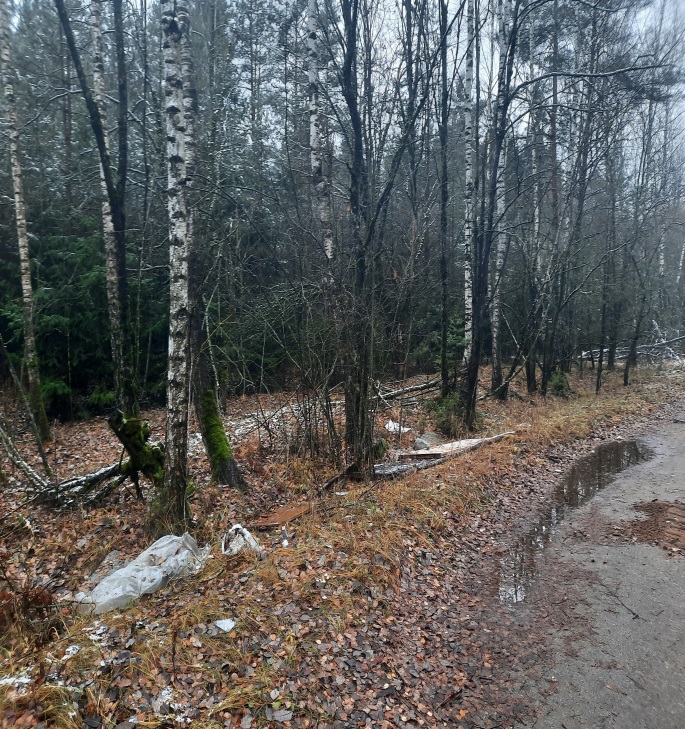 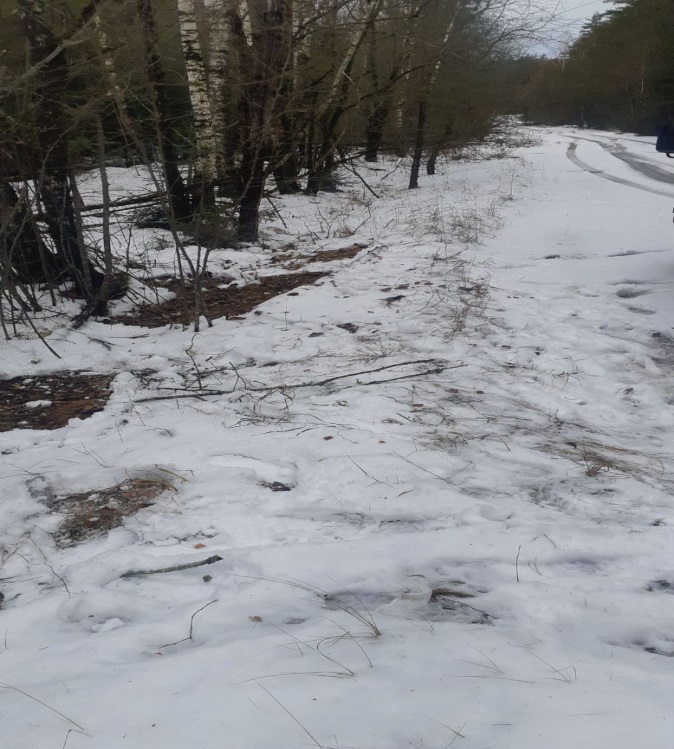 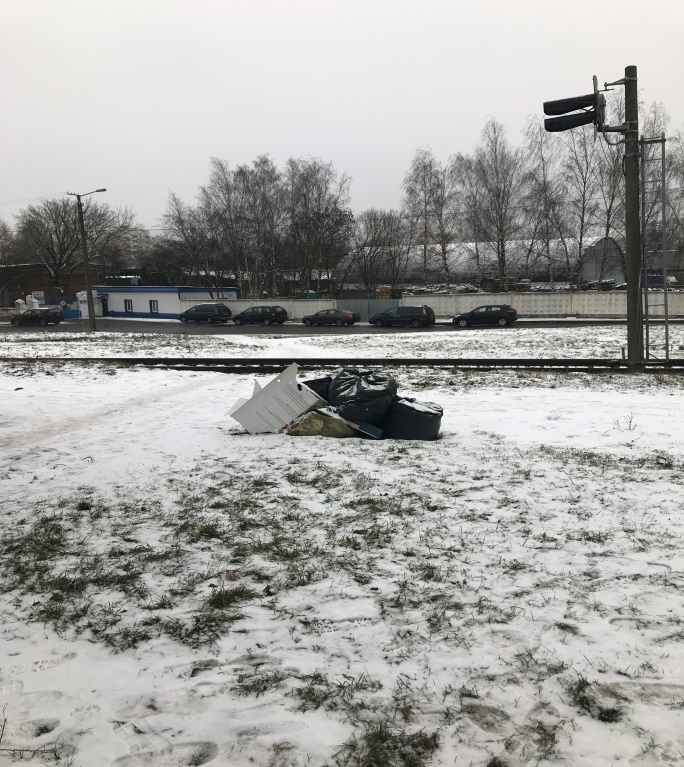 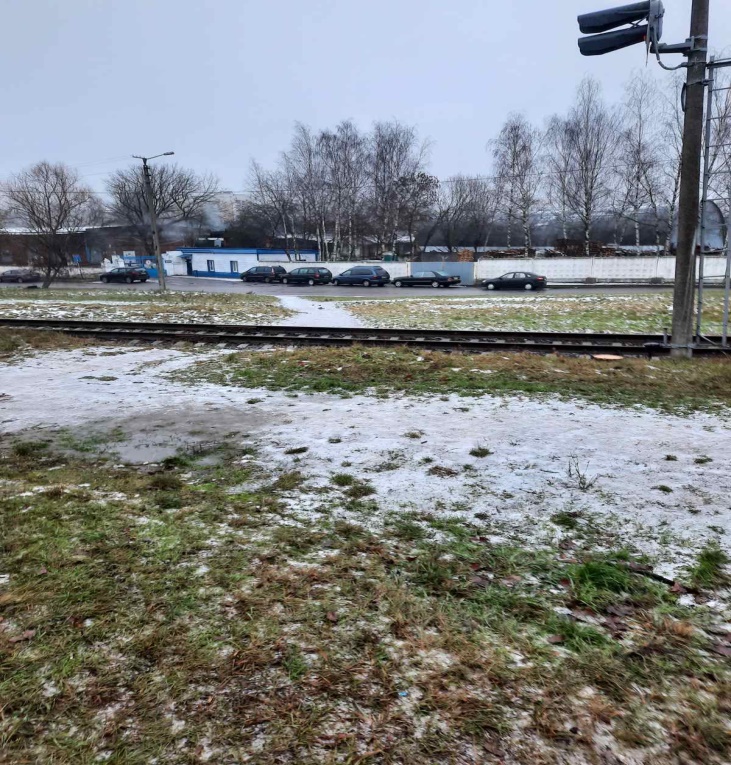 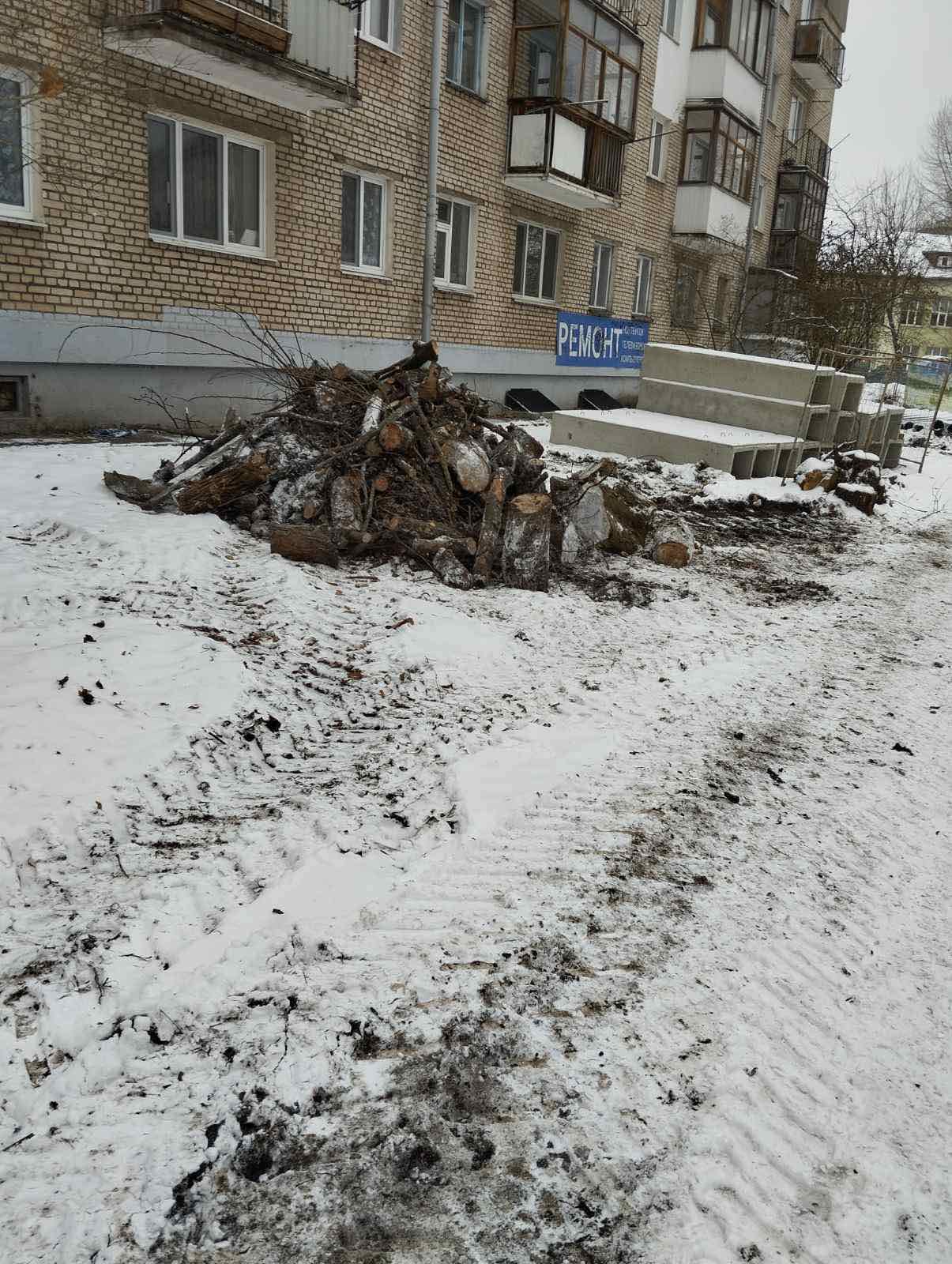 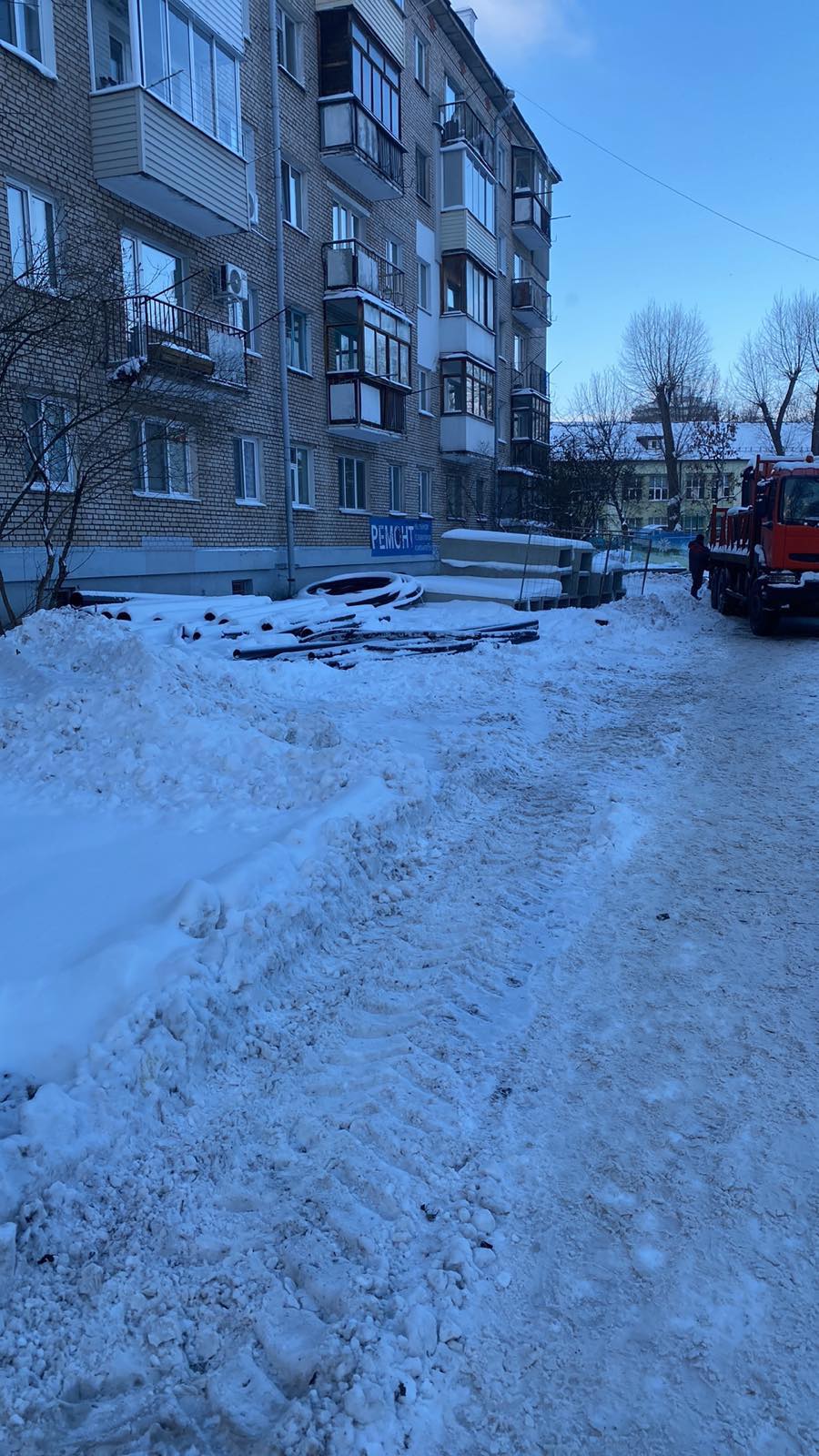 